                                                                         
                                  РОССИЙСКАЯ ФЕДЕРАЦИЯ 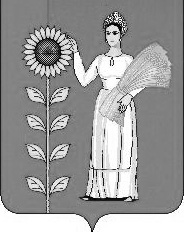 СОВЕТ ДЕПУТАТОВ СЕЛЬСКОГО ПОСЕЛЕНИЯ ВЕРХНЕМАТРЕНСКИЙ СЕЛЬСОВЕТДобринского муниципального района Липецкой области 33-я сессия VI-го созыва                                                     РЕШЕНИЕ   06.02.2023 г.                       c. Верхняя Матренка                      № 126 - рсО внесении изменений в Положение «О порядке определения цены земельных участков, находящихся в муниципальной собственности сельского поселения Верхнематренский сельсовет Добринского муниципального района при продаже без проведения торгов»Рассмотрев проект решения «О внесении изменений в Положение «О порядке определения цены земельных участков, находящихся в муниципальной собственности сельского поселения Верхнематренский сельсовет Добринского муниципального района при продаже без проведения торгов»», предоставленный администрацией сельского поселения Верхнематренский сельсовет, а так же с целью приведения в соответствие с действующим законодательством нормативных актов сельского поселения, руководствуясь Федеральным законом от 06.10.2003 № 131-ФЗ "Об общих принципах организации местного самоуправления в Российской Федерации", Земельным Кодексом Российской Федерации, Уставом сельского поселения Верхнематренский сельсовет Добринского муниципального района, Совет депутатов сельского поселения Верхнематренский сельсовет РЕШИЛ: 1. Принять изменения в Положение «О порядке определения цены земельных участков, находящихся в муниципальной собственности сельского поселения Верхнематренский сельсовет Добринского муниципального района при продаже без проведения торгов» принятое решением Совета депутатов сельского поселения Верхнематренский сельсовет Добринского муниципального района от 18.09.2017г.  № 78-рс (прилагаются).2. Направить указанный нормативный правовой акт главе сельского поселения для подписания и официального обнародования.         3. Настоящее решение вступает в силу со дня его обнародования. Председатель Совета депутатов  сельского поселения Верхнематренский сельсовет                                                 Л.И.БеляеваПриняты решением   Советом депутатов сельского  поселения Верхнематренский сельсовет   от  06.02.2023 г. № 126 - рс  Изменения в Положение «О порядке определения цены земельных участков, находящихся в муниципальной собственности сельского поселения Верхнематренский сельсовет Добринского муниципального района при продаже без проведения торгов»Внести в Положение «О порядке определения цены земельных участков, находящихся в муниципальной собственности сельского поселения Верхнематренский сельсовет Добринского муниципального района при продаже без проведения торгов» принятое решением Совета депутатов сельского поселения Верхнематренский сельсовет от 18.09.2017г. № 78- рс следующие изменения:1. подпункты «а», «б», «г», «д»  в пункте 3 статьи 2 Положения исключить;2. подпункт «в» пункта 3 статьи 2 Положения изложить в новой редакции «образованных из земельного участка, предоставленного садоводческому или огородническому некоммерческому товариществу, за исключением земельных участков общего назначения, членам такого товарищества»;3. подпункт «а» пункта 5 статьи 2 Положения изложить в новой редакции «земельных участков гражданам для индивидуального жилищного строительства, ведения личного подсобного хозяйства в границах населенного пункта, садоводства для собственных нужд, гражданам или крестьянским (фермерским) хозяйствам для осуществления крестьянским (фермерским) хозяйством его деятельности в соответствии со ст. 39.18 Земельного Кодекса Российской Федерации»; 4. подпункт «б» пункта 5 статьи 2 Положения изложить в новой редакции «земельных участков, предназначенных для ведения сельскохозяйственного производства и переданных в аренду гражданину или юридическому лицу, этому гражданину или этому юридическому лицу по истечении трех лет с момента заключения договора аренды с этим гражданином или этим юридическим лицом либо передачи прав и обязанностей по договору аренды земельного участка этому гражданину или этому юридическому лицу при условии отсутствия у уполномоченного органа информации о выявленных в рамках государственного земельного надзора и неустраненных нарушениях законодательства Российской Федерации при использовании такого земельного участка в случае, если этим гражданином или этим юридическим лицом заявление о заключении договора купли-продажи такого земельного участка без проведения торгов подано до дня истечения срока указанного договора аренды земельного участка»;        5.  статью 2 Положения дополнить пунктом 6  следующего  содержания: «6) Земельный участок, находящийся в муниципальной собственности и выделенный в счет земельных долей, находящихся в муниципальной собственности, в порядке, установленном Федеральным законом «Об обороте земель сельскохозяйственного назначения», передается использующим такой земельный участок сельскохозяйственной организации или крестьянскому (фермерскому) хозяйству в собственность без проведения торгов в случае, если сельскохозяйственная организация или крестьянское (фермерское) хозяйство обратились в орган местного самоуправления с заявлением о заключении договора купли-продажи такого земельного участка в течение шести месяцев с момента государственной регистрации права муниципальной собственности на такой земельный участок. При этом цена такого земельного участка устанавливается в размере 15 процентов его кадастровой стоимости.»Глава сельского поселения  Верхнематренский сельсовет                                  Н.В.Жаворонкова